АДМИНИСТРАЦИЯ КАВАЛЕРОВСКОГО МУНИЦИПАЛЬНОГО РАЙОНАОТДЕЛ  ОБРАЗОВАНИЯП Р И К А З    02.04.2018                                     пгт. Кавалерово			               №  3-аОб усилении мер противопожарной безопасностиВ результате пожара, возникшего 25 марта 2018 года в торговом комплексе «Зимняя вишня» г. Кемерово, погибло 64 человека. Основной причиной гибели людей стало несоблюдение требований пожарной безопасности.С целью обеспечения безопасности детей, работников и требований пожарной безопасности   П Р И К А З Ы В А Ю:1. Руководителям  образовательных учреждений провести внеочередные мероприятия: - проверку всех помещений, эвакуационных путей и выходов на соответствие их требованиям пожарной безопасности, проверить на открывание эвакуационные выходы, створки дверей;- внеочередной инструктаж с педагогическими работниками, административно-хозяйственным персоналом, с обучающимися и воспитанниками о правилах поведения и мерах пожарной безопасности в образовательных учреждениях; - внеплановую практическую учебную тренировку по эвакуации людей из зданий;- проверить исправность первичных средств пожаротушения.2. Результаты проверки оформить актами или отметками в соответствующих журналах. 3. Контроль за исполнением  настоящего приказа оставляю за собой.Исполняющий обязанности начальника отдела  образования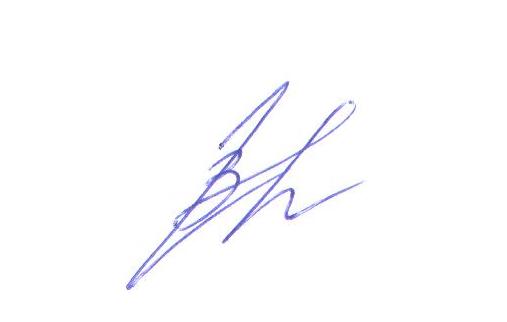 Г.М. Волкова